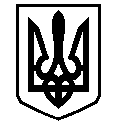 У К Р А Ї Н АВАСИЛІВСЬКА МІСЬКА РАДАЗАПОРІЗЬКОЇ ОБЛАСТІсьомого скликаннясорок п’ята сесіяР  І  Ш  Е  Н  Н  Я 29 серпня 2019                                                                                                               № 15Про затвердження технічної документації із землеустрою щодо встановлення (відновлення) меж земельної ділянки в натурі (на місцевості) та передачу в оренду  для будівництва та обслуговування інших будівель громадської забудови  в м, Василівка, пров. Лісний 13 Василівському районному спортивно-технічному клубу товариства сприяння обороні України Керуючись ст. 26 Закону України  «Про місцеве самоврядування в Україні», ст.ст.12,122,123,124  Земельного кодексу України, Законами України «Про землеустрій», «Про внесення змін до деяких законодавчих актів України щодо розмежування земель державної та комунальної власності», «Про оренду землі»,  розглянувши заяву директора Василівського районного спортивно-технічного клубу товариства сприяння обороні України   Шляніна В.М. про затвердження технічної документації із землеустрою щодо встановлення (відновлення) меж земельної ділянки в натурі (на місцевості)  в м. Василівка, пров. Лісний 13 для будівництва та обслуговування інших будівель громадської забудови, технічну документацію із землеустрою щодо встановлення (відновлення) меж земельної ділянки в натурі (на місцевості) складену ФОП Лисаком Д.В., Витяг з Державного земельного кадастру про земельну ділянку  НВ-2305884112019,  Василівська міська рада В И Р І Ш И Л А :1.Затвердити Василівському районному спортивно-технічному клубу товариства сприяння обороні України технічну документацію із землеустрою щодо встановлення (відновлення) меж земельної ділянки в натурі на місцевості кадастровий номер 2320910100:06:028:0075 із земель житлової та громадської забудови  площею 0,6534 га для будівництва та обслуговування інших будівель громадської забудови в м, Василівка, пров. Лісний 13.2.Передати Василівському районному спортивно-технічному клубу товариства сприяння обороні України в оренду терміном на п’ять  років земельну ділянку,  кадастровий номер 2320910100:06:028:0075, із земель житлової та громадської забудови  площею 0,6534 га для будівництва та обслуговування інших будівель громадської забудови в м. Василівка, пров. Лісний 13.3. Зобов’язати Василівський районний спортивно-технічний клуб  товариства сприяння обороні України в місячний термін укласти з Василівською міською радою договір оренди землі та зареєструвати право оренди відповідно до вимог Закону України «Про  державну реєстрацію прав на нерухоме майно та їх обмежень».4. Контроль за виконанням цього рішення покласти на постійну комісію міської ради з питань земельних відносин та земельного кадастру, благоустрою міста та забезпечення екологічної безпеки життєдіяльності населення.Міський голова                                                                                                Л.М. Цибульняк